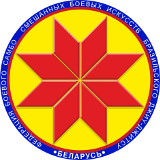 Турнир по дзюдо среди детей«Минск Open 2»ПРОТОКОЛ21 октября 2018,  Минск                                                                         2008-2009 г.р.,  +55кгГлавный судья										А.А. Воронович1Дейлик Маркос15533772261.    62.    43.    43.    88